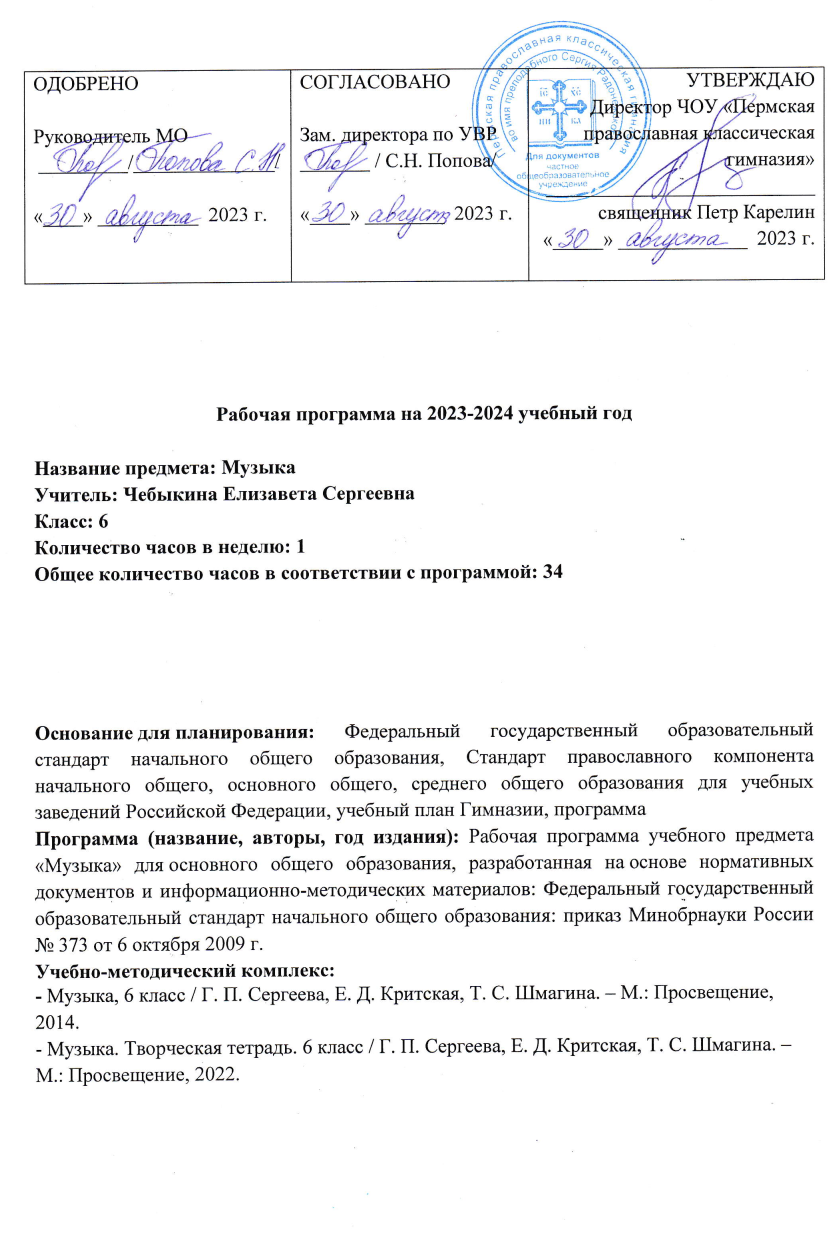 Пояснительная запискаРабочая учебная программа по предмету «Музыка» для 6 класса составлена в соответствии с Федеральным государственным образовательным стандартом начального общего образования (приказ МинПросвещения РФ № 287 от 31 мая 2021 г.), Стандартом православного компонента начального общего, основного общего, среднего общего образования (утвержден решением Священного Синода Русской Православной Церкви 27 июля 2011 г. Журнал № 76), с Основной образовательной программой среднего общего образования Частного общеобразовательного учреждения «Пермская православная гимназия во имя преподобного Сергия Радонежского», Воспитательной программой Гимназии, примерными программами и основными положениями художественно-педагогической концепции Д. Б. Кабалевского, на основе рабочей программы «Музыка» 5-7 класс, авторы Г. П. Сергеева, Е. Д. Критская, Т. С. Шмагина, М.: Просвещение, 2014 г.Рабочая программа ориентирована на использование учебно-методического комплекта:
- Музыка, 6 класс / Г. П. Сергеева, Е. Д. Критская, Т. С. Шмагина. – М.: Просвещение, 2014;
- Музыка. 6 класс. Творческая тетрадь / Г. П. Сергеева, Е. Д. Критская, Т. С. Шмагина. – М.: Просвещение, 2022.Общая характеристика учебного предмета «Музыка»Музыка — универсальный антропологический феномен, неизменно присутствующий во всех культурах и  цивилизациях на протяжении всей истории человечества. Используя интонационно-выразительные средства, она способна порождать эстетические эмоции, разнообразные чувства и мысли, яркие художественные образы, для которых характерны,  с одной стороны, высокий уровень обобщённости, с другой — глубокая степень психологической вовлечённости  личности. Эта особенность открывает уникальный потенциал для развития внутреннего мира человека, гармонизации его взаимоотношений с самим собой, другими людьми, окружающим миром через занятия музыкальным искусством.Музыка действует на невербальном уровне и развивает та- кие важнейшие качества и свойства, как целостное восприятие мира, интуиция, сопереживание, содержательная рефлексия. Огромное значение имеет музыка в качестве универсального языка, не требующего перевода, позволяющего понимать и принимать образ жизни, способ мышления и мировоззрение представителей других народов и культур.Музыка, являясь эффективным способом коммуникации, обеспечивает межличностное и социальное взаимодействие людей, в том числе является средством сохранения  и  передачи идей и смыслов, рождённых в предыдущие века и отражённых в народной, духовной музыке, произведениях великих композиторов прошлого. Особое значение приобретает музыкальное воспитание в свете целей и задач укрепления национальной  идентичности.  Родные  интонации,  мелодии  и ритмы являются квинтэссенцией культурного кода, сохраняющего в свёрнутом виде всю  систему  мировоззрения  пред- ков, передаваемую музыкой  не  только  через  сознание,  но  и на более глубоком — подсознательном — уровне.Музыка — временнóе искусство. В связи с  этим  важнейшим вкладом в развитие комплекса психических качеств личности является способность музыки развивать чувство времени, чуткость к распознаванию причинно-следственных связей и логики развития событий, обогащать  индивидуальный опыт в предвидении будущего и его сравнении с прошлым.Музыка обеспечивает развитие интеллектуальных и творческих способностей ребёнка, развивает его абстрактное мышление, память и воображение, формирует умения и навыки в сфере эмоционального интеллекта, способствует самореализации и самопринятию личности. Таким образом музыкальное обучение и воспитание вносит огромный вклад в эстетическое и нравственное развитие ребёнка, формирование всей системы ценностей.Цель и задачи изучения учебного предмета «Музыка»Музыка жизненно необходима для полноценного образования и воспитания ребёнка, развития его психики, эмоциональной и интеллектуальной сфер, творческого потенциала. Признание самоценности творческого развития человека, уникального вклада искусства в образование и воспитание делает неприменимыми критерии утилитарности.Основная цель реализации программы — воспитание музыкальной культуры как части всей духовной культуры обучающихся. Основным  содержанием  музыкального  обучения и воспитания является личный и коллективный опыт проживания и осознания специфического комплекса эмоций, чувств, образов, идей, порождаемых ситуациями  эстетического восприятия (постижение мира через переживание, интонационно-смысловое обобщение, содержательный анализ произведений, моделирование художественно-творческого процесса, самовыражение через творчество).В процессе конкретизации учебных целей их реализация осуществляется по следующим направлениям:становление системы ценностей обучающихся, развитие целостного миропонимания в единстве эмоциональной и познавательной сферы;развитие потребности в общении с произведениями искусства, осознание значения музыкального искусства как универсальной формы невербальной коммуникации между людьми разных эпох и народов, эффективного способа автокоммуникации;формирование творческих способностей ребёнка, развитие внутренней мотивации к интонационно-содержательной деятельности.Важнейшими задачами изучения предмета «Музыка» в основной школе являются:Приобщение к общечеловеческим духовным ценностям через личный психологический опыт эмоционально-эстетического переживания.Осознание социальной функции музыки. Стремление понять закономерности развития музыкального искусства, условия разнообразного проявления и бытования музыки в человеческом обществе, специфики её воздействия на человека.Формирование ценностных  личных  предпочтений  в сфере музыкального искусства. Воспитание уважительного отношения к системе культурных ценностей других людей. Приверженность парадигме сохранения и развития культурного многообразия.Формирование целостного представления о комплексе выразительных средств музыкального искусства. Освоение ключевых элементов музыкального языка, характерных для различных музыкальных стилей.Развитие общих и специальных музыкальных способно- стей, совершенствование  в  предметных  умениях  и  навыках, в том числе:а) слушание (расширение приёмов и навыков вдумчивого, осмысленного восприятия музыки;  аналитической,  оценочной, рефлексивной деятельности в связи с прослушанным музыкальным произведением);б) исполнение (пение в различных манерах, составах, стилях; игра на доступных музыкальных инструментах, опыт исполнительской деятельности на электронных и виртуальных музыкальных инструментах);в) сочинение (элементы вокальной и инструментальной импровизации, композиции, аранжировки, в том числе с использованием цифровых программных продуктов);г) музыкальное движение (пластическое интонирование, инсценировка, танец, двигательное моделирование и др.);д) творческие проекты, музыкально-театральная деятельность (концерты, фестивали, представления);е) исследовательская деятельность на материале музыкального искусства.Расширение культурного кругозора, накопление знаний о музыке и музыкантах, достаточное для активного, осознанного восприятия лучших образцов народного и профессионального искусства родной страны и мира, ориентации в истории развития музыкального искусства и современной музыкальной культуре.Программа составлена на основе модульного принципа построения  учебного  материала  и  допускает  вариативный  подход к очерёдности изучения модулей, принципам компоновки учебных тем, форм и методов освоения содержания.Содержание предмета «Музыка» в 6 классе структурно представлено четырьмя модулями (тематическими линиями):1) «Народное музыкальное творчество России»;2)«Русская классическая музыка»; 3) «Европейская классическая музыка»;  4) «Жанры музыкального искусства».Место учебного предмета «Музыка» в учебном планеВ соответствии с Федеральным государственным образовательным стандартом начального общего образования учебный предмет «Музыка» входит в предметную область «Искусство», является обязательным для изучения и преподаётся в основной школе с 5 по 7 класс включительно. Учебная нагрузка определяется Основной образовательной программой начального общего образования Частного общеобразовательного учреждения «Пермская православная гимназия во имя преподобного Сергия Радонежского» и составляет для 6 класса – 34 часа, 1 час в неделю (34 учебные недели). Изучение предмета «Музыка» предполагает активную социокультурную деятельность обучающихся, участие в музыкальных праздниках, конкурсах, концертах, театрализованных действиях, в том числе основанных на межпредметных связях с такими дисциплинами образовательной программы, как «Изобразительное искусство», «Литературное чтение», «Окружающий мир», «Основы православной культуры», «Иностранный язык» и  др. Содержание учебного предмета «Музыка» в 6 классе«Народное музыкальное творчество России» «Русская классическая музыка»«Европейская классическая музыка» «Жанры музыкального искусства»Планируемые результаты изучения учебного предмета «Музыка» 
в 6 классеСпецифика эстетического содержания предмета «Музыка» обусловливает тесное взаимодействие, смысловое  единство трёх групп результатов: личностных, метапредметных и предметных.Личностные результатыЛичностные результаты освоения рабочей программы по музыке для основного общего образования достигаются во взаимодействии учебной  и  воспитательной  работы,  урочной и внеурочной деятельности. Они должны  отражать  готов- ность обучающихся руководствоваться системой позитивных ценностных ориентаций, в том числе в части:Патриотического  воспитания:осознание российской гражданской идентичности в поли- культурном и многоконфессиональном  обществе;  знание Гимна России и традиций его исполнения, уважение музыкальных символов республик Российской  Федерации  и  других стран мира; проявление интереса к освоению  музыкальных традиций своего края, музыкальной культуры народов России; знание достижений отечественных музыкантов, их вклада в мировую музыкальную культуру; интерес  к  изучению истории отечественной музыкальной культуры; стремление развивать и сохранять музыкальную культуру своей страны, своего края.Гражданского воспитания:готовность к выполнению обязанностей гражданина и реализации его прав, уважение прав, свобод и законных интересов других людей; осознание комплекса идей и моделей поведения, отражённых в лучших произведениях мировой музыкальной классики, готовность поступать в своей жизни в соответствии с эталонами нравственного самоопределения, отражёнными в них; активное участие в музыкально-культурной жизни семьи, образовательной организации, местного сообщества, родного края, страны, в том числе в качестве участников творческих конкурсов и фестивалей, концертов, культурно-просветительских акций, в качестве волонтёра в дни праздничных мероприятий.Духовно-нравственного  воспитания:ориентация на моральные ценности и нормы в ситуациях нравственного выбора; готовность  воспринимать  музыкальное искусство с учётом моральных и духовных ценностей этического и религиозного контекста,  социально-исторических особенностей этики и эстетики; придерживаться принципов справедливости, взаимопомощи и творческого сотрудничества в процессе непосредственной музыкальной и  учебной деятельности, при подготовке внеклассных концертов, фестивалей, конкурсов.Эстетического воспитания:восприимчивость к различным видам искусства, умение видеть прекрасное в окружающей действительности, готовность прислушиваться к природе, людям, самому себе; осознание ценности творчества, таланта; осознание важности музыкального искусства как средства коммуникации и самовыражения; понимание ценности отечественного и  мирового искусства, роли этнических культурных традиций и народного творчества; стремление к самовыражению  в  разных видах искусства.Ценности  научного  познания:ориентация в деятельности на современную систему научных представлений об основных закономерностях развития человека, природы и общества, взаимосвязях человека с природной, социальной, культурной средой; овладение музыкальным языком, навыками познания  музыки  как  искусства интонируемого смысла;  овладение  основными  способа- ми исследовательской деятельности на звуковом материале самой музыки, а также на материале искусствоведческой, исторической, публицистической информации о различных явлениях  музыкального  искусства,  использование  доступного объёма специальной терминологии.Физического воспитания, формирования культуры здоровья и эмоционального благополучия:осознание ценности жизни с опорой на собственный жизненный опыт и опыт восприятия произведений искусства; соблюдение правил личной безопасности и гигиены, в том числе в процессе музыкально-исполнительской, творческой, исследовательской деятельности; умение осознавать своё эмоциональное состояние и эмоциональное состояние других, использовать адекватные интонационные средства для выражения своего состояния, в том числе в процессе повседневного  общения;  сформированность  навыков  рефлексии, признание своего права на ошибку и такого же права другого человека.Трудового воспитания:установка на посильное активное участие в практической деятельности; трудолюбие в учёбе, настойчивость в достижении поставленных целей; интерес к практическому изучению профессий в сфере культуры и искусства; уважение к труду и результатам трудовой деятельности.Экологического  воспитания:повышение уровня экологической культуры, осознание глобального характера экологических проблем и путей их решения; участие в экологических проектах через различные формы музыкального творчества.Личностные результаты, обеспечивающие адаптацию обучающегося к изменяющимся условиям социальной и природной среды:освоение обучающимися социального опыта, основных социальных ролей, норм и правил общественного  поведения, форм социальной жизни, включая семью, группы, сформированные в учебной исследовательской и творческой деятельности, а также в рамках социального взаимодействия с людьми из другой культурной среды;стремление перенимать опыт, учиться у других людей — как взрослых, так и сверстников, в том числе в разнообразных проявлениях творчества, овладения различными навыками в сфере музыкального и других видов искусства;смелость при соприкосновении с новым эмоциональным опытом, воспитание чувства нового, способность ставить и решать нестандартные задачи, предвидеть ход событий, обращать внимание на перспективные  тенденции  и  направления развития культуры и социума;способность осознавать стрессовую ситуацию, оценивать происходящие изменения и их последствия, опираясь на жизненный интонационный и эмоциональный опыт, опыт и навыки управления своими  психоэмоциональными  ресурсами в стрессовой ситуации, воля к победе.Метапредметные результатыМетапредметные результаты освоения основной образовательной программы, формируемые при изучении предмета «Музыка»:Овладение универсальными познавательными действиямиБазовые логические действия:устанавливать существенные признаки для классификации музыкальных явлений, выбирать основания для анализа, сравнения и обобщения отдельных интонаций, мелодий и ритмов, других элементов музыкального языка;сопоставлять, сравнивать на основании существенных признаков произведения, жанры и стили музыкального и других видов искусства;обнаруживать взаимные  влияния  отдельных  видов,  жанров и стилей музыки  друг  на  друга,  формулировать  гипотезы о взаимосвязях;выявлять общее и особенное, закономерности и противоречия  в  комплексе  выразительных  средств,   используемых при создании музыкального образа  конкретного  произведения, жанра, стиля;выявлять и характеризовать существенные признаки конкретного музыкального звучания;самостоятельно обобщать и формулировать выводы по результатам проведённого слухового наблюдения-исследования.Базовые исследовательские действия:следовать внутренним слухом за развитием музыкального процесса, «наблюдать» звучание музыки;использовать вопросы как исследовательский инструмент познания;формулировать собственные вопросы, фиксирующие несоответствие между реальным и желательным  состоянием учебной ситуации, восприятия, исполнения музыки;составлять алгоритм действий и использовать его для решения учебных, в том числе исполнительских и творческих задач;проводить по самостоятельно составленному плану небольшое исследование по установлению особенностей музыкально-языковых единиц, сравнению художественных процессов, музыкальных явлений, культурных объектов между собой;самостоятельно формулировать обобщения и выводы по результатам проведённого наблюдения, слухового исследования.Работа с информацией:применять  различные  методы,  инструменты   и   запросы при поиске и отборе информации с учётом предложенной учебной задачи и заданных критериев;понимать специфику работы с аудиоинформацией, музыкальными записями;использовать интонирование для запоминания звуковой информации, музыкальных произведений;выбирать, анализировать, интерпретировать, обобщать и систематизировать информацию, представленную в аудио- и видео-форматах, текстах, таблицах, схемах;использовать смысловое чтение для извлечения, обобщения и систематизации информации из одного или нескольких источников с учётом поставленных целей;оценивать надёжность информации по критериям, предложенным учителем  или сформулированным  самостоятельно;различать тексты информационного и художественного содержания, трансформировать, интерпретировать их в соответствии с учебной задачей;самостоятельно выбирать оптимальную форму представления информации (текст, таблица, схема, презентация, театрализация и др.) в зависимости от коммуникативной установки.Овладение системой универсальных познавательных действий обеспечивает сформированность когнитивных навыков обучающихся, в том числе развитие специфического типа интеллектуальной деятельности — музыкального мышления.Овладение универсальными коммуникативными действиямиНевербальная коммуникация:- воспринимать музыку как искусство интонируемого  смысла, стремиться понять эмоционально-образное содержание музыкального высказывания, понимать ограниченность словесного языка в передаче смысла  музыкального  произведения;- передавать в собственном исполнении музыки художественное содержание, выражать настроение, чувства, личное отношение к исполняемому произведению;- осознанно пользоваться  интонационной  выразительностью в обыденной речи, понимать культурные нормы и значение интонации в повседневном общении;эффективно использовать интонационно-выразительные возможности в ситуации публичного выступления;распознавать невербальные средства общения (интонация, мимика, жесты), расценивать их как полноценные элементы коммуникации, адекватно включаться в соответствующий уровень общения.Вербальное общение:- воспринимать и формулировать суждения, выражать  эмоции в соответствии с условиями и целями общения;- выражать своё мнение, в том числе впечатления от общения с музыкальным искусством в устных и письменных текстах;- понимать намерения других, проявлять уважительное от- ношение к собеседнику и в корректной форме формулировать свои возражения;- вести диалог, дискуссию, задавать вопросы по существу обсуждаемой темы, поддерживать благожелательный тон диалога;-публично представлять результаты учебной и творческой деятельности.Совместная деятельность (сотрудничество):- развивать навыки эстетически опосредованного сотрудничества, соучастия, сопереживания в процессе исполнения и восприятия музыки; - понимать ценность такого социально- психологического опыта, экстраполировать его  на  другие сферы взаимодействия;- понимать и использовать преимущества коллективной, групповой и индивидуальной музыкальной деятельности, выбирать наиболее эффективные формы взаимодействия при решении поставленной задачи;- принимать цель совместной деятельности, коллективно строить действия по её достижению: распределять роли, договариваться, обсуждать процесс и результат совместной работы; уметь обобщать мнения нескольких людей, проявлять готовность руководить, выполнять поручения, подчиняться;- оценивать качество своего вклада в общий продукт по критериям, самостоятельно сформулированным участниками взаимодействия; сравнивать  результаты  с  исходной  задачей и вклад каждого члена команды в достижение результатов, разделять сферу ответственности и проявлять готовность к представлению отчёта перед группой.Овладение универсальными регулятивными действиями Самоорганизация:- ставить перед собой  среднесрочные  и  долгосрочные  цели по самосовершенствованию, в том числе в части творческих, исполнительских навыков и способностей, настойчиво про- двигаться к поставленной цели;- планировать достижение целей через решение ряда последовательных задач частного характера;- самостоятельно составлять план действий, вносить необходимые коррективы в ходе его реализации;выявлять наиболее важные проблемы для решения в учебных и жизненных ситуациях;- самостоятельно составлять алгоритм решения  задачи  (или его часть), выбирать способ решения учебной  задачи  с  учётом имеющихся ресурсов и собственных возможностей, аргументировать предлагаемые варианты решений;- делать выбор и брать за него ответственность на себя.Самоконтроль  (рефлексия):- владеть способами самоконтроля, самомотивации и рефлексии;- давать адекватную оценку учебной ситуации и предлагать план её изменения;- предвидеть трудности, которые могут возникнуть при решении учебной задачи, и адаптировать решение к  меняющимся обстоятельствам;- объяснять причины достижения  (недостижения)  результатов деятельности; понимать причины неудач и уметь предупреждать их, давать оценку приобретённому опыту;- использовать музыку для улучшения самочувствия, сознательного управления своим психоэмоциональным состоянием, в том числе стимулировать состояния активности (бодрости), отдыха (релаксации), концентрации внимания и т. д.Эмоциональный интеллект:- чувствовать, понимать  эмоциональное  состояние  самого себя и других людей, использовать возможности  музыкального искусства для  расширения  своих  компетенций  в  данной сфере;- развивать  способность  управлять  собственными  эмоциями и эмоциями других как в повседневной жизни, так и в ситуациях музыкально-опосредованного общения;- выявлять и анализировать причины эмоций; понимать мотивы и намерения другого человека, анализируя коммуникативно-интонационную ситуацию; регулировать способ выражения собственных эмоций.Принятие себя и других:- уважительно и  осознанно  относиться  к  другому  человеку и его мнению, эстетическим предпочтениям и вкусам;- признавать своё и чужое право на ошибку, при обнаружении ошибки фокусироваться не на ней самой, а на способе улучшения результатов деятельности; принимать себя и других, не осуждая; проявлять открытость;- осознавать невозможность контролировать всё  вокруг.Овладение системой универсальных учебных регулятивных действий обеспечивает формирование смысловых установок личности (внутренняя позиция личности) и жизненных навыков личности (управления собой, самодисциплины, устойчивого поведения, эмоционального душевного равновесия и т. д.).Предметные результатыПредметные результаты  характеризуют  сформированность у обучающихся  основ  музыкальной  культуры  и  проявляются в способности к музыкальной деятельности, потребности в регулярном общении с музыкальным искусством во всех доступных формах, органичном включении музыки в  актуальный контекст своей жизни.Обучающиеся, освоившие основную образовательную программу по предмету «Музыка»:осознают принципы универсальности и всеобщности музыки как вида искусства, неразрывную связь  музыки  и жизни человека, всего человечества, могут  рассуждать  на эту тему;воспринимают российскую музыкальную культуру как целостное и самобытное цивилизационное явление; знают достижения отечественных мастеров музыкальной культуры, испытывают гордость за них;сознательно стремятся к укреплению и сохранению собственной  музыкальной  идентичности  (разбираются  в  особенностях  музыкальной  культуры  своего  народа,  узнают   на слух родные интонации среди других, стремятся участвовать в исполнении музыки своей национальной традиции, пони- мают ответственность за сохранение и передачу следующим поколениям музыкальной культуры своего народа);понимают роль музыки как социально значимого  явления, формирующего общественные вкусы и настроения, включённого в развитие политического, экономического, религиозного, иных аспектов развития общества.Предметные результаты, формируемые в ходе изучения предмета «Музыка» по учебным модулям:«Народное музыкальное творчество»- определять на слух музыкальные образцы, относящиеся к русскому музыкальному фольклору различных региональных традиций;- различать на слух и исполнять произведения различных жанров фольклорной музыки;- определять на слух принадлежность народных музыкальных инструментов к группам духовых, струнных, ударно-шумовых инструментов;- объяснять на примерах связь устного народного музыкального творчества и деятельности профессиональных музыкантов в развитии общей культуры страны.«Русская классическая музыка»- различать на слух произведения русских композиторов - классиков, - называть автора, произведение, исполнительский состав;- характеризовать музыкальный образ и выразительные средства, использованные композитором, способы развития и форму строения музыкального произведения;- исполнять (в том числе  фрагментарно,  отдельными  темами) сочинения русских композиторов;- характеризовать творчество не менее двух отечественных композиторов-классиков, приводить примеры наиболее известных сочинений. «Европейская классическая музыка»- различать на слух произведения европейских композиторов-классиков, называть автора, произведение, исполнительский состав;- определять принадлежность музыкального произведения к одному из художественных стилей (барокко, классицизм, романтизм, импрессионизм);- исполнять (в том числе фрагментарно) сочинения композиторов-классиков;- характеризовать музыкальный образ и выразительные средства, использованные композитором, способы развития и форму строения музыкального произведения;- характеризовать творчество не менее двух композиторов-классиков, приводить примеры наиболее известных сочинений. «Жанры музыкального искусства»- различать и характеризовать жанры музыки (театральные, камерные и симфонические, вокальные и инструментальные и т. д.), знать их разновидности, приводить примеры;- рассуждать о круге образов и средствах их воплощения, типичных для данного жанра;- выразительно исполнять произведения (в том числе фрагменты) вокальных, инструментальных и музыкально-театральных жанров.Тематическое планирование для 6 классаКалендарно-тематическое планирование для 6 класса№ блока, кол-во часовТемыСодержаниеВиды деятельности обучающихся1)3 учебных часаФольклорные жанрыОбщее и особенное в фольклоре народов России: лирика, эпос, танецЗнакомство со звучанием фольклора разных регионов России в аудио- и видеозаписи. Аутентичная манера исполнения. Выявление характерных интонаций и ритмов в звучании традиционной музыки разных на- родов.Выявление общего и особенного при сравнении танце- вальных, лирических и эпических песенных образцов фольклора разных народов России.Разучивание и исполнение народных песен, танцев, эпических сказаний. Двигательная, ритмическая, ин- тонационная импровизация в характере изученных народных танцев и песен.2)4 учебных часаФольклор в творчестве про фессио- нальных композито-ровНародные истоки композиторского творчества: обработки фольклора, цитаты; картины родной природы и отражение типич ных образов, характеров, важных исторических событий. Внутреннее родство композиторского и народного творчества на интонационном уровнеСравнение аутентичного звучания фольклора и фольклорных мелодий в композиторской обработке. Разучивание, исполнение народной песни в композиторской обработке.Знакомство с 2—3 фрагментами крупных сочинений (опера,  симфония,  концерт,  квартет,  вариации  и  т. п.), в которых использованы подлинные народные мелодии. Наблюдение за принципами композиторской обработки, развития фольклорного тематического материала.№ блока, кол-во часовТемыСодержаниеВиды деятельности обучающихся1)4 учебныхчасаЗолотой век русской культурыСветская музыка российского дворянства XIX века: музыкальные салоны, домашнее музицирование, балы, театры. Увлечение западным искусством, появление своих гениев. Синтез западно-европейской культуры и русских интонаций, настроений, образов (на примере творчестваМ. И. Глинки,П. И. Чайковского, 
Н. А. Римского-Корсакова и др.)Знакомство с шедеврами русской музыки XIX века, анализ художественного содержания, выразительных средств.Разучивание, исполнение не менее одного вокального произведения лирического характера, сочинённого русским композитором-классиком.Музыкальная викторина на знание музыки, названий и авторов изученных произведений.2)4 учебных часаИстория страны и народа в музыке русских компози- торовОбразы народных героев, тема служения  Отечеству в крупных театральных и симфонических произведениях русских композиторов (на примере сочинений композиторов — членов «Могучей кучки», С. С. Прокофьева,Г. В. Свиридова и др.)Знакомство с шедеврами русской музыки XIX—XX веков, анализ художественного содержания и способов выражения патриотической идеи, гражданского пафоса. Разучивание, исполнение не менее одного вокального произведения патриотического содержания, сочинённого русским композитором-классиком.Исполнение Гимна Российской Федерации. Музыкальная викторина на знание музыки, названий и авторов изученных произведений.№ блока, кол-во часовТемыСодержаниеВиды деятельности обучающихся1)5 учебных часовМузыка — зеркало эпохиИскусство как отражение, с одной стороны — образа жизни, с другой — главных ценностей, идеалов конкретной эпохи. Стили барокко и классицизм (круг основных образов, характерных интонаций, жанров).Полифонический и гомофонно-гармонический склад на примере творчества И. С. Баха  и Л. ван БетховенаЗнакомство с образцами полифонической и гомофонно- гармонической музыки.Разучивание, исполнение не менее одного вокального произведения, сочинённого композитором-классиком (из числа изучаемых в данном разделе).Исполнение вокальных, ритмических, речевых кано- нов.Музыкальная викторина на знание музыки, названий и авторов изученных произведений.2)5 учебныхчасовМузыкаль-ный образГероические образы в музыке. Лирический герой музыкального произведения.Судьба человека — судьба человечества (на примере творчества Л. ван Бетховена, Ф. Шуберта и др.). Стили классицизм и романтизм (круг основных образов, характерных интонаций, жанров)Знакомство с произведениями композиторов  —  венских классиков, композиторов-романтиков, сравнение образов их произведений. Сопереживание музыкальному образу, идентификация с лирическим героем произведения.Узнавание на слух мелодий, интонаций, ритмов, эле- ментов музыкального языка изучаемых классических произведений, умение напеть их наиболее яркие темы, ритмо-интонации.Разучивание, исполнение не менее одного вокального произведения, сочинённого композитором-классиком, художественная интерпретация его музыкального образа.Музыкальная викторина на знание музыки, названий и авторов изученных произведений.№ блока, кол-во часовТемыСодержаниеВиды деятельности обучающихся1)4 учебных часаКамерная музыкаЖанры камерной вокальной музыки (песня, романс, вокализ и др.). Инструментальная миниатюра (вальс, ноктюрн, прелюдия,каприс и др.).Одночастная, двухчастная,трёхчастная  репризная форма. Куплетная  формаСлушание музыкальных произведений изучаемых жанров, (зарубежных и русских композиторов); анализ выразительных средств, характеристика музыкального образа.
Определение на слух музыкальной формы и составление её буквенной наглядной схемы.Разучивание и исполнение произведений вокальных и инструментальных жанров.2)5 учебных часовЦикличес-кие формы и жанрыСюита, цикл миниатюр (вокальных, инструментальных).Принцип контраста.Прелюдия и фуга.Соната, концерт:трёхчастная  форма, контраст основных тем, разработочный принцип развитияЗнакомство с циклом миниатюр. Определение принципа,  основного  художественного  замысла  цикла.Разучивание и исполнение небольшого вокальногоцикла.Знакомство со строением сонатной формы. Определение на слух основных партий-тем в одной из классических сонат.Чет-верть№ТемаКол-во часовЭлектронные (цифровые) ресурсы11Народное музыкальное творчество России7https://www.pravmir.ru/https://nashural.ru/https://www.youtube.com/watch?v=TIkunwA8wvshttps://www.youtube.com/watch?v=tuVvZFm61lg&t=150s22Русская классическая музыка 8https://resh.edu.ru/subject/lesson/7167/main/254446/https://www.youtube.com/watch?v=zy2xk62gAPk&t=40shttp://www.classic-music.ru/http://www.mariinsky.ru/33Европейская классическая музыка10https://www.youtube.com/watch?v=yrF2IK7w5XY&t=122s https://resh.edu.ru/subject/lesson/7174/main/315918/http://www.intoclassics.net/44Жанры музыкального искусства 9https://resh.edu.ru/subject/lesson/7422/main/255316/ https://www.youtube.com/watch?v=gc3Ntv3nfBM&t=6s https://www.culture.ru/http://www.intoclassics.net/№ урокап/п№ 
урока в разделеТема урокаДатаДатаВоспитательный компонент1 четверть«Народное музыкальное творчество России»1 четверть«Народное музыкальное творчество России»1 четверть«Народное музыкальное творчество России»1 четверть«Народное музыкальное творчество России»1 четверть«Народное музыкальное творчество России»1 четверть«Народное музыкальное творчество России»11Фольклорные жанры06.09.23Приобщение к историческим традициям русского народа. Формирование духовно-нравственных ценностей на основе православного мировоззрения. Приобщение к историческим традициям русского народа. Формирование духовно-нравственных ценностей на основе православного мировоззрения. 22Фольклорные жанры13.09.23Приобщение к историческим традициям русского народа. Формирование духовно-нравственных ценностей на основе православного мировоззрения. Приобщение к историческим традициям русского народа. Формирование духовно-нравственных ценностей на основе православного мировоззрения. 33Фольклорные жанры20.09.23Приобщение к историческим традициям русского народа. Формирование духовно-нравственных ценностей на основе православного мировоззрения. Приобщение к историческим традициям русского народа. Формирование духовно-нравственных ценностей на основе православного мировоззрения. 44Фольклорные жанры27.09.23Приобщение к историческим традициям русского народа. Формирование духовно-нравственных ценностей на основе православного мировоззрения. Приобщение к историческим традициям русского народа. Формирование духовно-нравственных ценностей на основе православного мировоззрения. 55Фольклор в творчестве профессиональных композиторов04.10.23Осознание своей этнической и национальной принадлежности, формирование ценностей многонационального российского общества. Формирование интереса к освоению музыкальной культуры родной страны.Осознание своей этнической и национальной принадлежности, формирование ценностей многонационального российского общества. Формирование интереса к освоению музыкальной культуры родной страны.66Фольклор в творчестве профессиональных композиторов11.10.23Осознание своей этнической и национальной принадлежности, формирование ценностей многонационального российского общества. Формирование интереса к освоению музыкальной культуры родной страны.Осознание своей этнической и национальной принадлежности, формирование ценностей многонационального российского общества. Формирование интереса к освоению музыкальной культуры родной страны.77Фольклор в творчестве профессиональных композиторов18.10.23Осознание своей этнической и национальной принадлежности, формирование ценностей многонационального российского общества. Формирование интереса к освоению музыкальной культуры родной страны.Осознание своей этнической и национальной принадлежности, формирование ценностей многонационального российского общества. Формирование интереса к освоению музыкальной культуры родной страны.88Фольклор в творчестве профессиональных композиторов25.09.23Осознание своей этнической и национальной принадлежности, формирование ценностей многонационального российского общества. Формирование интереса к освоению музыкальной культуры родной страны.Осознание своей этнической и национальной принадлежности, формирование ценностей многонационального российского общества. Формирование интереса к освоению музыкальной культуры родной страны.2 четверть«Русская классическая музыка»2 четверть«Русская классическая музыка»2 четверть«Русская классическая музыка»2 четверть«Русская классическая музыка»2 четверть«Русская классическая музыка»2 четверть«Русская классическая музыка»91Золотой век русской культуры08.11.2308.11.23Формирование основ российской гражданской идентичности, чувства гордости за свою Родину, российский народ и историю России.102Золотой век русской культуры15.11.2315.11.23Формирование основ российской гражданской идентичности, чувства гордости за свою Родину, российский народ и историю России.113Золотой век русской культуры22.11.2322.11.23Формирование основ российской гражданской идентичности, чувства гордости за свою Родину, российский народ и историю России.124Золотой век русской культуры29.11.2329.11.23Формирование основ российской гражданской идентичности, чувства гордости за свою Родину, российский народ и историю России.135История страны и народа в музыке русских композиторов06.12.2306.12.23Развитие эстетических потребностей, ценностей и чувств. Формирование бережного отношения к духовным и материальным ценностям.146История страны и народа в музыке русских композиторов13.12.2313.12.23Развитие эстетических потребностей, ценностей и чувств. Формирование бережного отношения к духовным и материальным ценностям.157История страны и народа в музыке русских композиторов20.12.2320.12.23Развитие эстетических потребностей, ценностей и чувств. Формирование бережного отношения к духовным и материальным ценностям.168История страны и народа в музыке русских композиторов27.12.2327.12.23Развитие эстетических потребностей, ценностей и чувств. Формирование бережного отношения к духовным и материальным ценностям.3 четверть«Европейская классическая музыка»3 четверть«Европейская классическая музыка»3 четверть«Европейская классическая музыка»3 четверть«Европейская классическая музыка»3 четверть«Европейская классическая музыка»3 четверть«Европейская классическая музыка»171Музыка — зеркало эпохи10.01.2410.01.24Формирование целостного, социально ориентированного взгляда на мир в его органическом единстве и разнообразии природы, народов, культур и религий.Формирование уважительного отношения к иному мнению, истории и культуре других народов.182Музыка — зеркало эпохи17.01.2417.01.24Формирование целостного, социально ориентированного взгляда на мир в его органическом единстве и разнообразии природы, народов, культур и религий.Формирование уважительного отношения к иному мнению, истории и культуре других народов.193Музыка — зеркало эпохи24.01.2424.01.24Формирование целостного, социально ориентированного взгляда на мир в его органическом единстве и разнообразии природы, народов, культур и религий.Формирование уважительного отношения к иному мнению, истории и культуре других народов.204Музыка — зеркало эпохи31.01.2431.01.24Формирование целостного, социально ориентированного взгляда на мир в его органическом единстве и разнообразии природы, народов, культур и религий.Формирование уважительного отношения к иному мнению, истории и культуре других народов.215Музыка — зеркало эпохи07.02.2407.02.24Формирование целостного, социально ориентированного взгляда на мир в его органическом единстве и разнообразии природы, народов, культур и религий.Формирование уважительного отношения к иному мнению, истории и культуре других народов.226Музыкальный образ14.02.2414.02.24Развитие умения наблюдать за разнообразными явлениями жизни и искусства, понимать и оценивать их. Овладение навыками адаптации в динамично изменяющемся и развивающемся мире.237Музыкальный образ21.02.2421.02.24Развитие умения наблюдать за разнообразными явлениями жизни и искусства, понимать и оценивать их. Овладение навыками адаптации в динамично изменяющемся и развивающемся мире.248Музыкальный образ28.02.2428.02.24Развитие умения наблюдать за разнообразными явлениями жизни и искусства, понимать и оценивать их. Овладение навыками адаптации в динамично изменяющемся и развивающемся мире.259Музыкальный образ06.03.2406.03.24Развитие умения наблюдать за разнообразными явлениями жизни и искусства, понимать и оценивать их. Овладение навыками адаптации в динамично изменяющемся и развивающемся мире.2610Музыкальный образ13.03.2413.03.24Развитие умения наблюдать за разнообразными явлениями жизни и искусства, понимать и оценивать их. Овладение навыками адаптации в динамично изменяющемся и развивающемся мире.4 четверть«Жанры музыкального искусства»4 четверть«Жанры музыкального искусства»4 четверть«Жанры музыкального искусства»4 четверть«Жанры музыкального искусства»4 четверть«Жанры музыкального искусства»4 четверть«Жанры музыкального искусства»271Камерная музыка27.03.2427.03.24Развитие восприятия  музыки  как искусства интонируемого  смысла, стремления  понять эмоционально-образное содержание музыкального высказывания. Формирование этических чувств, доброжелательности и эмоционально-нравственной отзывчивости, понимания и сопереживания чувствам других людей.282Камерная музыка03.04.2403.04.24Развитие восприятия  музыки  как искусства интонируемого  смысла, стремления  понять эмоционально-образное содержание музыкального высказывания. Формирование этических чувств, доброжелательности и эмоционально-нравственной отзывчивости, понимания и сопереживания чувствам других людей.293Камерная музыка10.04.2410.04.24Развитие восприятия  музыки  как искусства интонируемого  смысла, стремления  понять эмоционально-образное содержание музыкального высказывания. Формирование этических чувств, доброжелательности и эмоционально-нравственной отзывчивости, понимания и сопереживания чувствам других людей.304Камерная музыка17.04.2417.04.24Развитие восприятия  музыки  как искусства интонируемого  смысла, стремления  понять эмоционально-образное содержание музыкального высказывания. Формирование этических чувств, доброжелательности и эмоционально-нравственной отзывчивости, понимания и сопереживания чувствам других людей.315Циклические формы и жанры24.04.2424.04.24Развитие навыков сотрудничества со взрослыми и сверстниками в разных социальных ситуациях, умения не создавать конфликтов и находить выход из спорных ситуаций.Формирование установки на безопасный, здоровый образ жизни, наличие мотивации к творческому труду, работе на результат.326Циклические формы и жанры08.05.2408.05.24Развитие навыков сотрудничества со взрослыми и сверстниками в разных социальных ситуациях, умения не создавать конфликтов и находить выход из спорных ситуаций.Формирование установки на безопасный, здоровый образ жизни, наличие мотивации к творческому труду, работе на результат.337Циклические формы и жанры15.05.2415.05.24Развитие навыков сотрудничества со взрослыми и сверстниками в разных социальных ситуациях, умения не создавать конфликтов и находить выход из спорных ситуаций.Формирование установки на безопасный, здоровый образ жизни, наличие мотивации к творческому труду, работе на результат.348Циклические формы и жанры22.05.2422.05.24Развитие навыков сотрудничества со взрослыми и сверстниками в разных социальных ситуациях, умения не создавать конфликтов и находить выход из спорных ситуаций.Формирование установки на безопасный, здоровый образ жизни, наличие мотивации к творческому труду, работе на результат.